MARCH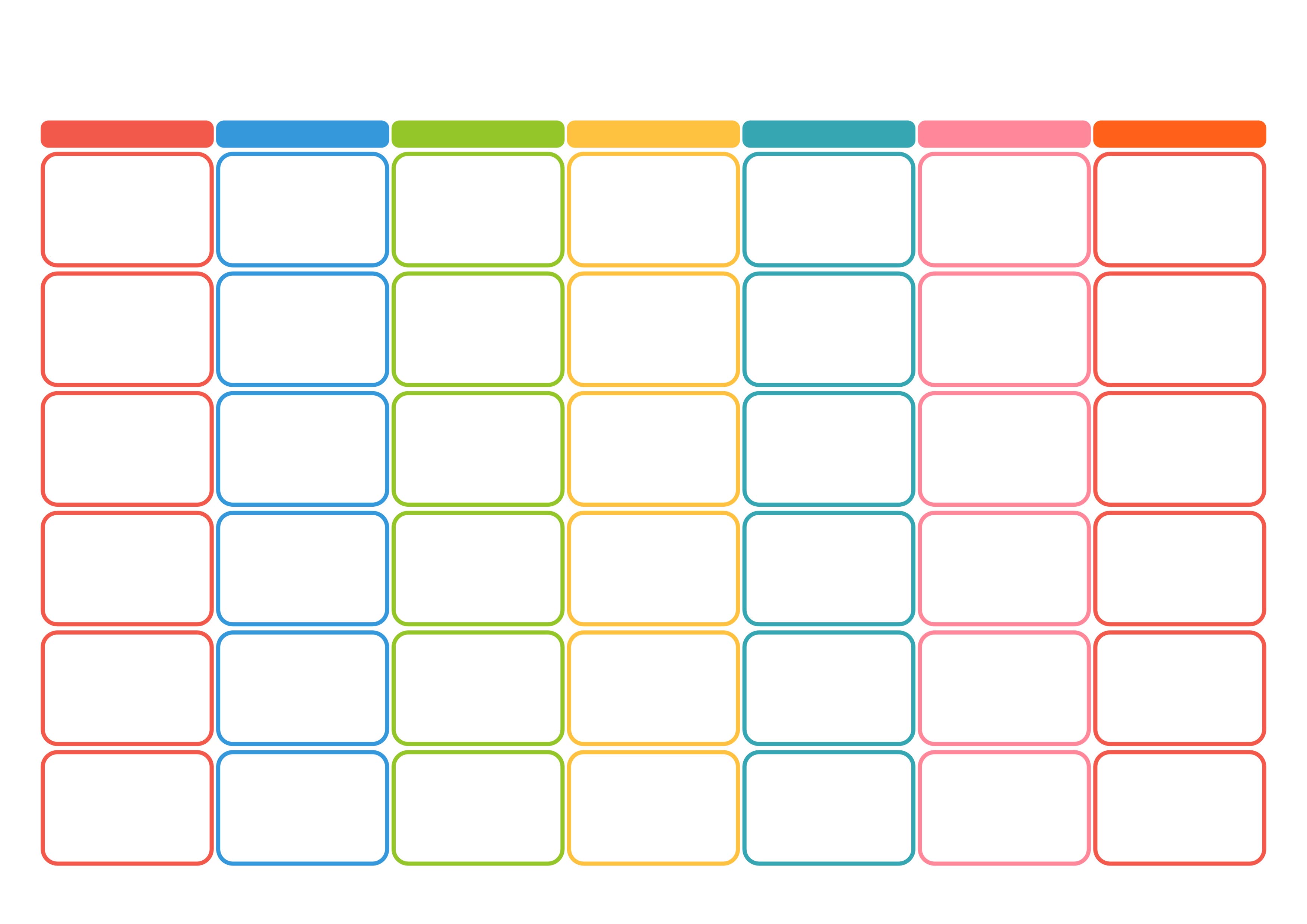 2025